Answer the following								5x14=70A) Write an essay on the meaning, definition and scope of criminology.(OR)B) Examine the relevance of correctional administration in India.     2.  A) Provide an account of the various classifications of crimes. (OR)          B) Define cyber crime. Is cyber crime on the rise in India? Ennumerate with relevant examples.      3. A) Examine the various theories of punishment. Which theory of punishment appeals to you the most? Justify.(OR)	B) What do you mean by penology? Explain some of the provisions under the IPC.    4.  A) Write a short essay on ‘Prison Reforms in Inida’. (OR)	  B) What is prison administration? Describe briefly the different types of imprisonment.        5.  A) What are the causes of juvenile delinquency in India? Explain the rehabilitation process of juveniles under the JJ Act. OR	B). What are the possible alernatives to traditional forms of punishment? How would you, as a social work trainee use social work methods in prison administration? SW6316-A-18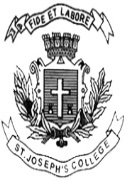 ST. JOSEPH’S COLLEGE (AUTONOMOUS), BANGALORE-27ST. JOSEPH’S COLLEGE (AUTONOMOUS), BANGALORE-27ST. JOSEPH’S COLLEGE (AUTONOMOUS), BANGALORE-27ST. JOSEPH’S COLLEGE (AUTONOMOUS), BANGALORE-27ST. JOSEPH’S COLLEGE (AUTONOMOUS), BANGALORE-27ST. JOSEPH’S COLLEGE (AUTONOMOUS), BANGALORE-27ST. JOSEPH’S COLLEGE (AUTONOMOUS), BANGALORE-27BSW – VI SEMESTERBSW – VI SEMESTERBSW – VI SEMESTERBSW – VI SEMESTERBSW – VI SEMESTERBSW – VI SEMESTERBSW – VI SEMESTERSEMESTER EXAMINATION: APRIL 2018SEMESTER EXAMINATION: APRIL 2018SEMESTER EXAMINATION: APRIL 2018SEMESTER EXAMINATION: APRIL 2018SEMESTER EXAMINATION: APRIL 2018SEMESTER EXAMINATION: APRIL 2018SEMESTER EXAMINATION: APRIL 2018SW6316 INTRODUCTION TO CRIMINOLOGY AND CORRECTIONAL ADMINISTRATIONSW6316 INTRODUCTION TO CRIMINOLOGY AND CORRECTIONAL ADMINISTRATIONSW6316 INTRODUCTION TO CRIMINOLOGY AND CORRECTIONAL ADMINISTRATIONSW6316 INTRODUCTION TO CRIMINOLOGY AND CORRECTIONAL ADMINISTRATIONSW6316 INTRODUCTION TO CRIMINOLOGY AND CORRECTIONAL ADMINISTRATIONSW6316 INTRODUCTION TO CRIMINOLOGY AND CORRECTIONAL ADMINISTRATIONSW6316 INTRODUCTION TO CRIMINOLOGY AND CORRECTIONAL ADMINISTRATIONTime- 2 1/2 hrsTime- 2 1/2 hrsMax Marks-70Max Marks-70Max Marks-70This paper contains one printed page and one partPART - 1This paper contains one printed page and one partPART - 1This paper contains one printed page and one partPART - 1This paper contains one printed page and one partPART - 1This paper contains one printed page and one partPART - 1This paper contains one printed page and one partPART - 1This paper contains one printed page and one partPART - 1